Příloha k obecně závazné vyhlášce o místním poplatku za užívání veřejného  prostranství.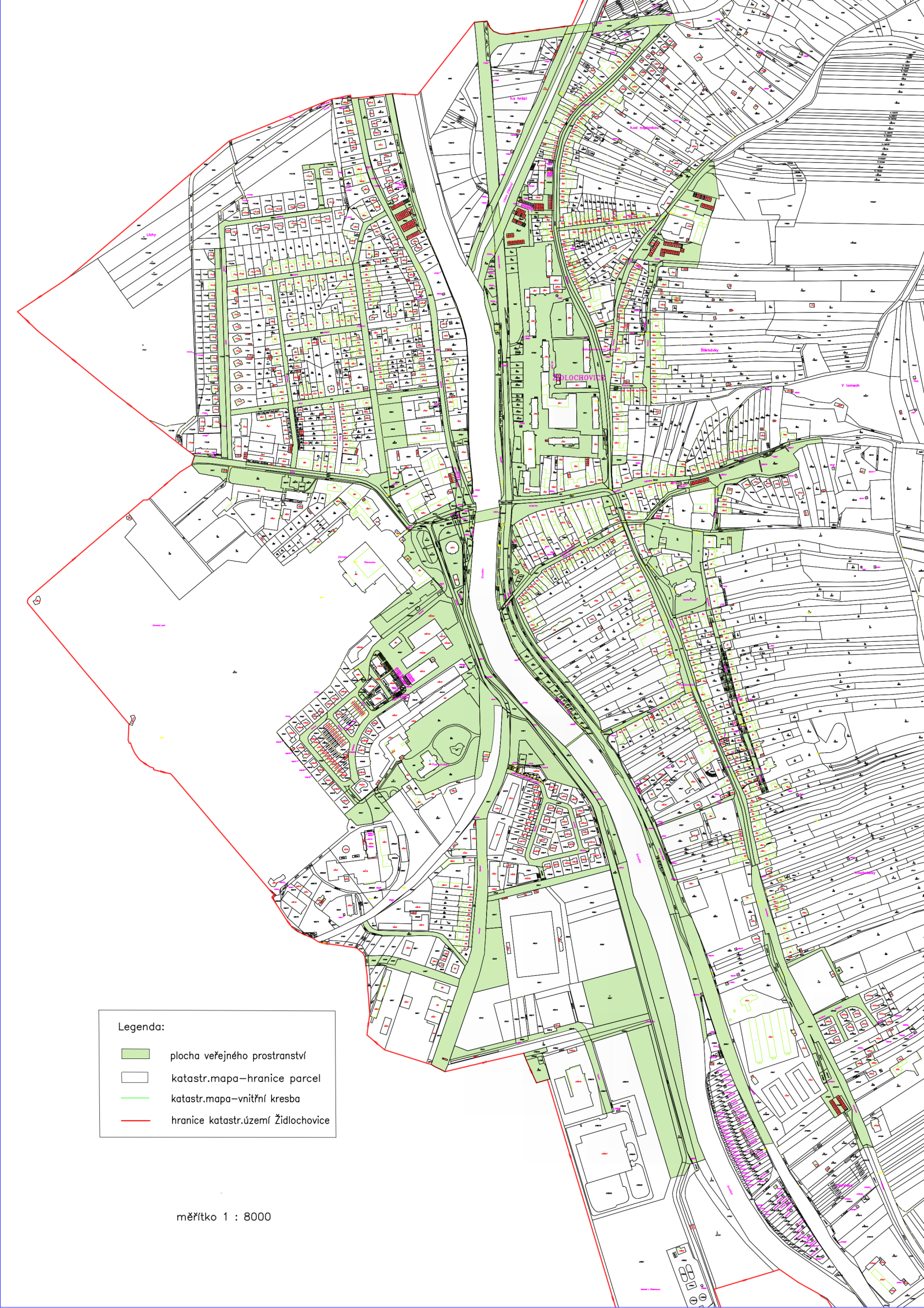 